«Осторожно гололёд!»Уважаемые дети и родители!В связи с сезонными изменениями, наступил период, когда необходимо особое внимание уделить безопасности на улице и на дороге.Проходя мимо зданий, убедительно просим Вас обращать внимание на наличие свисающих с крыш сосулек. Обходите здания стороной, если есть угроза падения снега или льда!Так же просим Вас быть предельно внимательными на дороге! Переходя проезжую часть, старайтесь: во – первых - переходить в специально отведённых для этого местах, во – вторых - при наличии скользкой дорожной поверхности – переходите аккуратно, не торопясь! Особое внимание следует обратить обуви. Подошва Вашей обуви должна быть с протектором, не скользкой, без каблуков. Во избежание падения на скользкой дороге и получения травм, необходимо соблюдать ряд правил:Переходя скользкие участки дороги, не суйте руки в карманы, так как при падении Вы не сможете удержать равновесие.Распределить тяжесть Вашей ноши (сумки) на обе руки поровну.При наличии поручней – держитесь за них.Если падения не удалось избежать, то необходимо сгруппироваться и держать голову выше от дороги во избежание удара головой.Не стойте близко к раю проезжей части.Будьте внимательны и осторожны!Для сохранения жизни и здоровья Вашего и Ваших детей, соблюдайте правила безопасности и учите этому своих детей!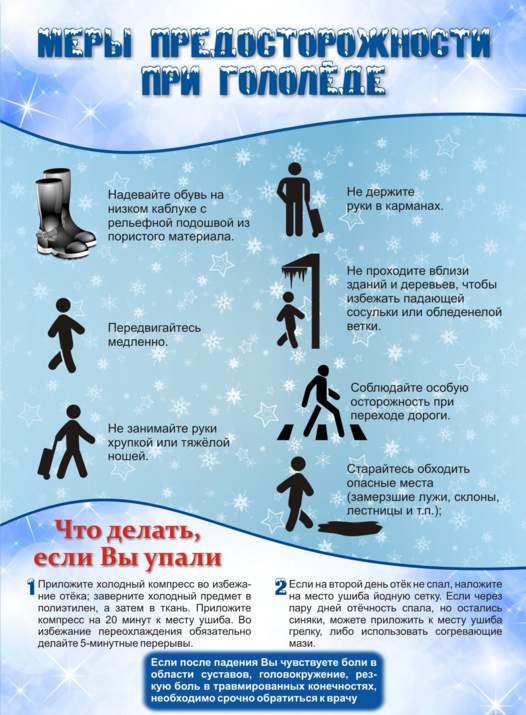 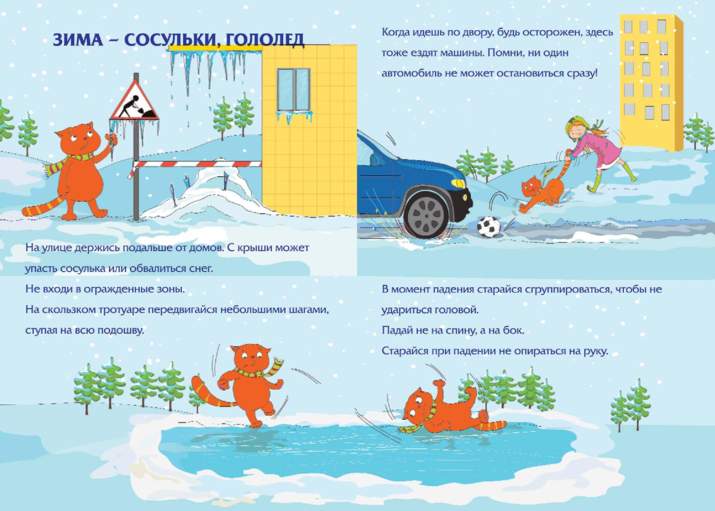 